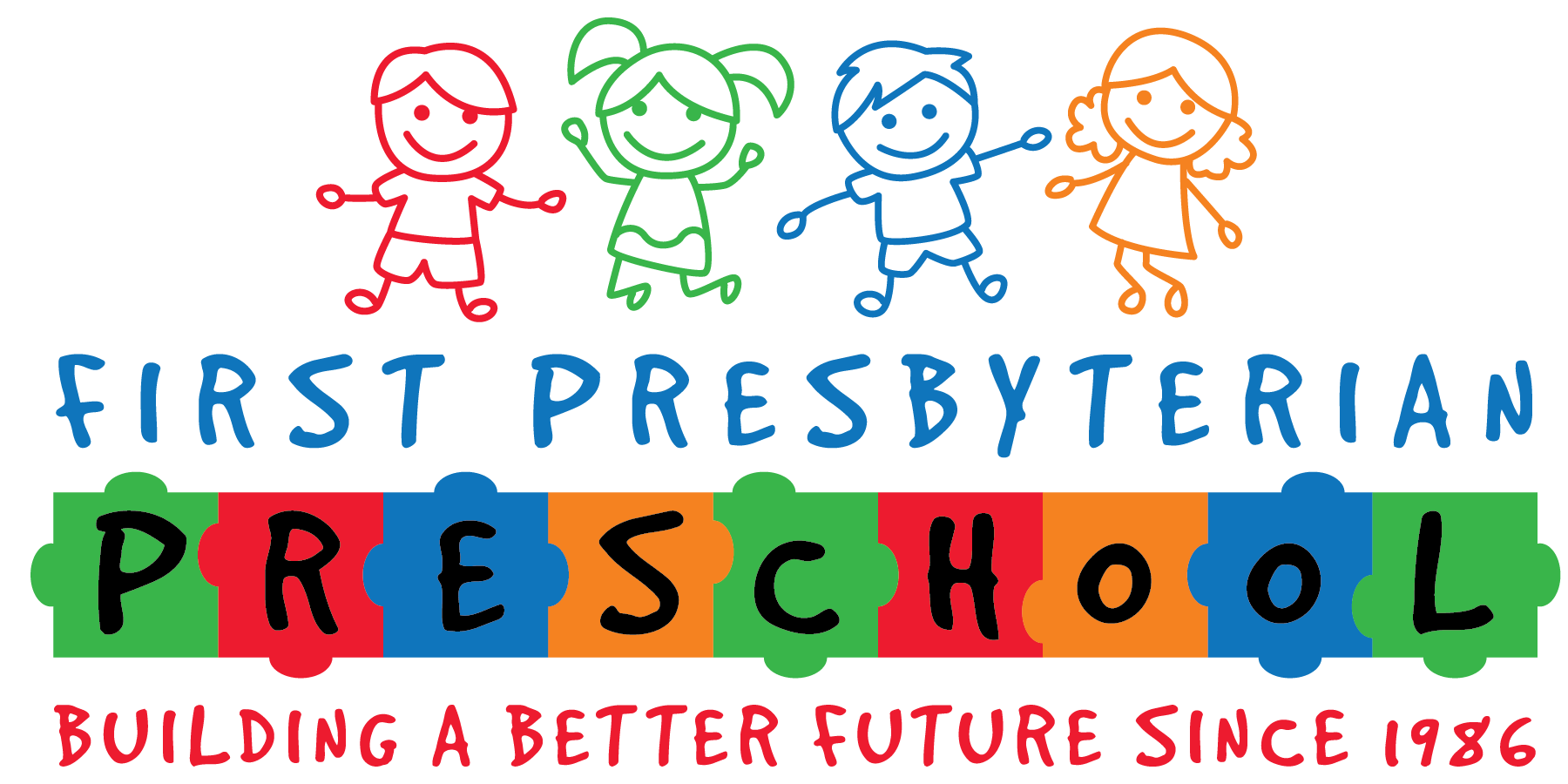 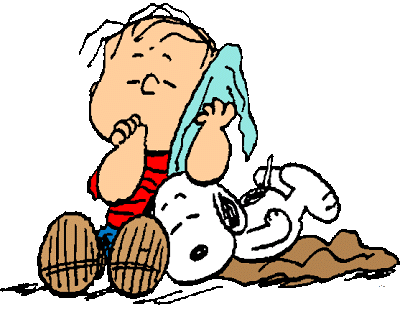 Large Bags of Halloween candyZiplock bags – Sandwich sizeOld NewspapersExlarge Bottles of Bubbles